APSTIPRINĀTSIepirkuma komisijas 2016.gada 19.jūlija sēdē protokols Nr.1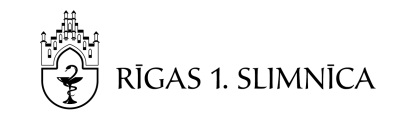 Iepirkuma(organizēts Publisko iepirkumu likuma 8.2 panta sešpadsmitās daļas kārtībā)„PAR KAPSULAS ENDOSKOPIJAS VEIKŠANU”NOLIKUMSIepirkuma identifikācijas numurs - R1S 2016/32I VISPĀRĪGĀ INFORMĀCIJAIepirkuma identifikācijas numurs: R1S 2016/32Pasūtītājs:SIA “Rīgas 1.slimnīca”Reģistrācijas Nr. 40003439279Adrese: Rīga, Bruņinieku iela 5, LV – 1001Tālrunis +371 67366288; fakss +371 67378880.Iepirkuma priekšmets:  Par kapsulas endoskopijas veikšanu saskaņā ar tehnisko specifikāciju (pielikums Nr.2) un iepirkuma līgumu (pielikums Nr.5); CPV kods – 85140000-2.Līguma darbības laiks un vieta:	Paredzamais līguma darbības laiks – 24 mēneši no līguma noslēgšanas dienas; Līguma izpildes vieta: SIA “Rīgas 1.slimnīca”, Rīgā, Bruņinieku ielā 5.Iepirkuma komisija - konkursu organizē un realizē SIA “Rīgas 1.slimnīca” valdes priekšsēdētāja izveidota iepirkuma komisija.Pasūtītāja kontaktpersona: SIA “Rīgas 1.slimnīca” vecākais iepirkumu speciālists M.Pukinskis, tālr. 67366288; e-pasts: martins.pukinskis@1slimnica.lv.Kontaktpersona iepirkuma laikā sniedz tikai organizatorisku informāciju.Informācijas apmaiņa un papildu informācijas sniegšana:informācijas apmaiņa starp pasūtītāju un iepirkumu komisiju, no vienas puses, un ieinteresētajiem piegādātājiem un pretendentiem, no otras puses, notiek rakstveidā. Pieprasījumi jāadresē iepirkuma komisijas priekšsēdētājam. Verbāli saņemtai informācijai ir tikai informatīvs raksturs;uz informācijas pieprasījumiem un jautājumiem obligāti jābūt norādei: „Iepirkumam “PAR KAPSULAS ENDOSKOPIJAS VEIKŠANU”, ID Nr. R1S 2016/32”;papildu informāciju pasūtītājs nosūta piegādātājam, kurš uzdevis jautājumu, un vienlaikus ievieto šo informāciju pasūtītāja tīmekļa vietnē, kurā ir pieejami iepirkuma dokumenti, norādot arī uzdoto jautājumu. Ieinteresētais piegādātājs uzņemas atbildību sekot līdzi iepirkuma komisijas sniegtajām atbildēm uz ieinteresēto piegādātāju jautājumiem, kas tiks publicētas pasūtītāja mājas lapā pie attiecīgā nolikuma;tiek uzskatīts, ka piegādātājs ir saņēmis papildu informāciju, ja pasūtītājs to izsūtījis uz ieinteresētā piegādātāja norādīto kontaktadresi;pretendents var iepazīties ar nolikumu pasūtītāja mājas lapā http://www.1slimnica.lv/ (sadaļā „iepirkumi”);pasūtītājs sniegs atbildes uz ieinteresēto piegādātāju uzdotajiem jautājumiem un sniegs papildu informāciju par iepirkuma dokumentācijā iekļautajām prasībām attiecībā uz piedāvājumu sagatavošanu un iesniegšanu vai pretendentu atlasi, ja ieinteresētie piegādātāji būs uzdevuši jautājumus vai pieprasījuši papildu informāciju, ne vēlāk kā 3 (trīs) darba dienas pirms piedāvājumu iesniegšanas termiņa beigām;ar nolikumu un tā pielikumiem drukātā veidā, kuri ir nolikuma neatņemamas sastāvdaļas, var iepazīties katru darba dienu no plkst. 8:30 līdz plkst. 12:00 un no plkst. 13:00 līdz plkst. 15.30 pasūtītāja telpās: slimnīcas administrācijas telpās Rīgā, Bruņinieku ielā 5, 2.kabinetā, iepriekš piesakoties pie nolikumā norādītās kontaktpersonas.Piedāvājumu iesniegšanas un atvēršanas vieta, datums, laiks un kārtībapiedāvājumi jāiesniedz ne vēlāk kā līdz 2016.gada 29.jūlijam plkst. 10:00 pasūtītāja telpās, Bruņinieku ielā 5, Rīgā, LV - 1001, administrācijas telpās, 2.kab. (3.stāvā);pretendents iesniedz piedāvājumu personīgi vai atsūtot pa pastu. Nosūtot piedāvājumu pa pastu, pretendents uzņemas atbildību par piedāvājuma saņemšanu līdz nolikumā noteiktajam termiņam. Piedāvājumi pēc nolikumā norādītā iesniegšanas termiņa netiks pieņemti, bet pa pastu saņemtie piedāvājumi tiks neatvērti nosūtīti atpakaļ pretendentam;pretendentam ir tiesības prasīt apstiprinājumu, ka piedāvājums ir iesniegts, uz pretendenta sagatavotas veidlapas;pretendents iesniedz piedāvājumu par visu iepirkuma priekšmeta apjomu;pretendents ir tiesīgs atsaukt iesniegto piedāvājumu, rakstveidā par to paziņojot pasūtītājam. Piedāvājuma atsaukšana nav grozāma, un tā izbeidz turpmāku pretendenta līdzdalību iepirkumā;pirms nolikuma 8.1.apakšpunktā noteiktā piedāvājuma iesniegšanas termiņa beigām pretendents ir tiesīgs grozīt iesniegto piedāvājumu. Paziņojums par grozījumiem piedāvājumā sagatavojams, noformējams un iesniedzams tāpat kā piedāvājums (atbilstoši nolikuma prasībām) un uz tā ir jābūt norādei, ka tie ir sākotnējā piedāvājuma grozījumi;pretendentam pilnībā jāsedz piedāvājuma sagatavošanas un iesniegšanas izmaksas.II PIEDĀVĀJUMA NOFORMĒJUMS UN SATURSPiedāvājuma noformējuma prasības:piedāvājums jāievieto slēgtā, aizzīmogotā iepakojumā tā, lai tajā iekļautā informācija nebūtu redzama un pieejama līdz piedāvājumu atvēršanas brīdim;uz iepakojuma jānorāda:piedāvājums iepirkumam „Par kapsulas endoskopijas veikšanu” (ID Nr. R1S 2016/32);atzīme „Neatvērt līdz 2016.gada 29.jūlijam plkst. 10.00”.pretendenta nosaukums, reģistrācijas numurs, adrese, tālrunis, faksa numurs, e-pasts;pretendenta kontaktpersonas vārds, uzvārds un kontakttālrunis.Piedāvājuma sagatavošana:piedāvājums jāiesniedz vienā iesietā sējumā;piedāvājums jāsagatavo latviešu valodā. Dokumentiem svešvalodā obligāti jāpievieno tulkojums latviešu valodā;piedāvājumā ietvertajiem dokumentiem jābūt skaidri salasāmiem, lai izvairītos no jebkādiem pārpratumiem. Vārdiem un skaitļiem jābūt bez iestarpinājumiem vai labojumiem, izdzēsumiem vai aritmētiskām kļūdām.Piedāvājumam jābūt:cauršūtam tā, lai nebūtu iespējams, nomainīt lapas, uz pēdējās lapas aizmugures cauršūšanai izmantojamo auklu jānostiprina ar pārlīmētu lapu, kurā norādīts cauršūto lapu skaits, ko ar savu parakstu un zīmoga/spiedoga nospiedumu apliecina pretendenta uzņēmuma (uzņēmējsabiedrības) vadītājs vai tā pilnvarotā persona;secīgi numurētām lapām;pievienotam satura rādītājam.Piedāvājums jāparaksta pretendenta pārstāvim, kuram ir paraksta tiesības vai tā pilnvarotai personai, kvalifikācijas dokumentu paketē pievienojot attiecīgo pilnvaru. Ja piedāvājumu iesniedz pretendentu apvienība, vai personālsabiedrība, piedāvājumā papildus norāda personu, kura iepirkumā pārstāv attiecīgo pretendenta apvienību vai personālsabiedrību, kā arī katras personas atbildības sadalījumu.Pretendents piedāvājumu iesniedz vienā oriģināleksemplārā.Ja pretendents iesniedz dokumentu kopijas, tās jāapliecina normatīvajos aktos noteiktajā kārtībā. Iesniedzot piedāvājumu, pretendents ir tiesīgs visu iesniegto dokumentu atvasinājumu un tulkojumu pareizību apliecināt ar vienu apliecinājumu atbilstoši Ministru kabineta 2010.gada 28.septembra noteikumiem Nr.916 “Dokumentu izstrādāšanas un noformēšanas kārtība”, ja viss piedāvājums ir cauršūts vai caurauklots.III Nosacījumi PRETENDENTA dalībai IEPIRKUMĀ un Kvalifikāciju apliecinošie dokumentiPretendenta izslēgšanas nosacījumi:pasūtītājs izslēdz pretendentu no turpmākās dalības iepirkumā, kā arī neizskata pretendenta piedāvājumu jebkurā no šādiem gadījumiem: pasludināts pretendenta maksātnespējas process (izņemot gadījumu, kad maksātnespējas procesā tiek piemērota sanācija vai cits līdzīga veida pasākumu kopums, kas vērsts uz parādnieka iespējamā bankrota novēršanu un maksātspējas atjaunošanu), apturēta vai pārtraukta tā saimnieciskā darbība, uzsākta tiesvedība par tā bankrotu vai tas tiek likvidēts;ievērojot Valsts ieņēmumu dienesta publiskās nodokļu parādnieku datubāzes pēdējās datu aktualizācijas datumu, ir konstatēts, ka pretendentam dienā, kad paziņojums par plānoto līgumu publicēts Iepirkumu uzraudzības biroja mājaslapā vai arī dienā, kad pieņemts lēmums par iespējamu līguma slēgšanas tiesību piešķiršanu, Latvijā vai valstī, kurā tas reģistrēts vai kurā atrodas tā pastāvīgā dzīvesvieta, ir nodokļu parādi, tajā skaitā valsts sociālās apdrošināšanas obligāto iemaksu parādi, kas kopsummā kādā no valstīm pārsniedz 150 euro;uz pretendenta norādīto personu, uz kuras iespējām pretendents balstās, lai apliecinātu, ka tā kvalifikācija atbilst paziņojumā par plānoto līgumu vai iepirkuma dokumentos noteiktajām prasībām, kā arī uz personālsabiedrības biedru, ja pretendents ir personālsabiedrība, ir attiecināmi nolikuma 15.1.1. un 15.1.2.punktā minētie nosacījumi.nolikuma 15.1.punktā minēto apstākļu esamību pasūtītājs pārbauda tikai attiecībā uz pretendentu, kuram būtu piešķiramas līguma slēgšanas tiesības atbilstoši iepirkuma nolikumā noteiktajām prasībām un kritērijiem.Prasības attiecībā uz pretendenta atbilstību profesionālās darbības veikšanai:pretendents, personālsabiedrība un visi personālsabiedrības biedri (ja piedāvājumu iesniedz personālsabiedrība) vai visi personu apvienības dalībnieki (ja piedāvājumu iesniedz personu apvienība), kā arī apakšuzņēmēji (ja pretendents plāno piesaistīt apakšuzņēmējus) normatīvajos tiesību aktos noteiktajos gadījumos ir reģistrēti komercreģistrā vai līdzvērtīgā reģistrā ārvalstīs.Prasības attiecībā uz pretendenta profesionālajām un tehniskajām spējām:pretendents iepriekšējo trīs gadu laikā ir realizējis vismaz divus kapsulas endoskopijas veikšanas līgumus, kur katra līguma summa (bez PVN) ir bijusi Pretendenta piedāvātās cenas (bez PVN) apmērā.Iesniedzamo dokumentu saraksts:ja pretendents ir reģistrēts citā valstī, jāiesniedz attiecīgajā valstī izsniegta uzņēmuma reģistrācijas apliecības kopija vai izziņa (-s), kas apliecina, ka pretendents, personu grupas dalībnieki, personālsabiedrības dalībnieki un apakšuzņēmēji ir reģistrēti normatīvajos aktos noteiktajā kārtībā, vai pretendenta brīvā formā sagatavota informācija par to, kurā publiski pieejamā datu bāzē pasūtītājs var pārliecināties par pretendenta reģistrācijas esamību komercdarbību reģistrējošā iestādē. Par Latvijas Republikā reģistrētu pretendentu, komisija pārbaudīs informāciju Uzņēmuma reģistra interneta mājaslapā www.ur.gov.lv;pieteikums dalībai iepirkumā (sagatavots atbilstoši iepirkuma nolikuma 1. pielikumam), kuru paraksta paraksttiesīgā persona. Pilnvarotas personas gadījumā papildu iesniedzama pilnvara, kas apliecina attiecīgās personas tiesības pārstāvēt pretendentu;pretendenta finanšu piedāvājums (sagatavots atbilstoši iepirkuma nolikuma IV nodaļai un 3.pielikumam);ārvalstīs reģistrēts vai dzīvojošs pretendents ir tiesīgs iesniegt attiecīgās ārvalsts kompetentās institūcijas izziņu, kas apliecina, ka uz pretendentu nav attiecināmi nolikuma 15.1.punktā minētie nosacījumi;pretendenta pieredzes apraksts saskaņā ar pielikumu Nr.4. Aprakstā minētajai informācijai ir jāapliecina pretendenta atbilstība nolikuma 17.1.punkta prasībām;piegādātāju apvienība piedāvājumā iekļauj savstarpēju vienošanos, ko parakstījuši pušu paraksttiesīgie pārstāvji un kurā precīzi atspoguļots nolūks vienošanās noslēgšanai un atbildības sadalījums.IV Finanšu PIEDĀVĀJUMSPretendentam finanšu piedāvājums ir jāsagatavo un jāiesniedz atbilstoši finanšu piedāvājuma veidlapai (3. pielikums). Cenu par preci norāda euro (EUR) bez pievienotās vērtības nodokļa (PVN) ar divām zīmēm aiz komata.Preces cenā jāiekļauj visi ar pakalpojuma sniegšanu saistītie izdevumi, t.sk., administratīvās izmaksas (piemēram, piegādes un transporta izdevumus, visa veida sakaru izmaksas), un citas izmaksas, kas nepieciešamas iepirkuma līguma izpildei. Papildu izmaksas līguma darbības laikā netiks pieļautas.Finanšu piedāvājumu paraksta nolikuma 12.punktā minētajā kārtībā.Finanšu piedāvājums jāpievieno arī elektroniskā veidā CD vai citā datu nesējā un jāpievieno piedāvājumam.V Piedāvājumu vērtēšanaPiedāvājumu izvērtēšanu iepirkumu komisija veic šādā kārtībā:piedāvājuma noformējuma pārbaude saskaņā ar nolikuma II nodaļas prasībām. Ja iepirkuma komisija vērtēšanas procesā konstatēs tādu piedāvājuma būtisku neatbilstību nolikuma II nodaļas prasībām, kas var ietekmēt turpmāko lēmumu pieņemšanu attiecībā uz pretendentu, iepirkuma komisija var pieņemt lēmumu par piedāvājuma tālāku nevērtēšanu.Pretendentu atlase:iepirkuma komisija pārbauda, vai pretendents ir iesniedzis visus nolikuma III nodaļā pieprasītos dokumentus un tie atbilst nolikuma III nodaļā noteiktajiem kritērijiem;ja nav iesniegts kāds no nolikuma III nodaļā norādītajiem dokumentiem vai to saturs neatbilst nolikuma prasībām vai piedāvājums aizpildīts nepilnīgi, pretendents tiek izslēgts no turpmākās dalības iepirkumā un piedāvājums tālāk netiek vērtēts.Finanšu piedāvājumu vērtēšana:pēc pretendentu atlases komisija veic finanšu piedāvājumu atbilstības pārbaudi;finanšu piedāvājumu atbilstības pārbaudes laikā komisija izvērtē finanšu piedāvājumu atbilstību nolikumā noteiktajām prasībām;ja pretendenta finanšu piedāvājums neatbilst nolikuma prasībām, komisija turpmāk šo piedāvājumu neizskata;vērtējot finanšu piedāvājumu, iepirkuma komisija pārbaudīs, vai piedāvājumā nav aritmētisku kļūdu. Ja iepirkuma komisija konstatēs aritmētiskās kļūdas, tā veiks pārrēķinu un turpmākajā vērtēšanas procesā izmantos labotās cenas;ja iepirkuma komisijai radīsies šaubas, ka pretendenta piedāvājums ir uzskatāms par nepamatoti lētu piedāvājumu, iepirkuma komisija atbilstoši Publisko iepirkumu likuma 48.pantam pieprasīs pretendentam paskaidrojumus par piedāvāto līgumcenu. Ja pretendenta piedāvājums tiks atzīts par nepamatoti lētu piedāvājumu, pretendents no turpmākas dalības iepirkumā tiks izslēgts.Uzvarētāja noteikšana: iepirkumu komisija izvēlas piedāvājumu ar viszemāko cenu ar nosacījumu, ka pretendents atbilst atlases prasībām un piedāvājums nav nepamatoti lēts. Gadījumā, ja divi vai vairāk pretendenti ir iesnieguši piedāvājumus ar vienādu viszemāko cenu, priekšroka tiks dota tam pretendentam, kuram nolikuma 18.5.punktā minētajā pieredzes aprakstā ir norādīti vairāk līgumi, kas atbilst nolikuma 17.1.punkta nosacījumiem;vērtējot piedāvājumu, iepirkumu komisija ņem vērā tā kopējo cenu bez pievienotās vērtības nodokļa;jebkurā piedāvājumu novērtēšanas stadijā komisija var pieņemt lēmumu par eksperta pieaicināšanu piedāvājuma izvērtēšanai, informācijas pieprasījumiem, kā arī citus lēmumus, kas ir nepieciešami piedāvājumu pilnīgai izvērtēšanai saskaņā ar šo nolikumu un Publisko iepirkumu likumu.VI LĪGUMA PROJEKTSPirms līguma slēgšanas tiesību piešķiršanas, lai pārbaudītu, vai pretendents nav izslēdzams no dalības iepirkumā šā iepirkuma nolikuma 15.1.1. un 15.1.2.punktos minēto apstākļu dēļ, pasūtītājs:attiecībā uz pretendentu (neatkarīgi no tā reģistrācijas valsts vai pastāvīgās dzīvesvietas), izmantojot Ministru kabineta noteikto informācijas sistēmu, Ministru kabineta noteiktajā kārtībā iegūst informāciju:par iepirkuma nolikuma 15.1.1.punktā minētajiem faktiem — no Uzņēmumu reģistra,par iepirkuma nolikuma 15.1.2.punktā minētajiem faktu — no Valsts ieņēmumu dienesta. Pasūtītājs attiecīgo informāciju no Valsts ieņēmumu dienesta ir tiesīgs saņemt, neprasot pretendenta un nolikuma 15.1.3.punktā minētās personas piekrišanu.attiecībā uz ārvalstī reģistrētu vai pastāvīgi dzīvojošu pretendentu un iepirkuma nolikuma 15.1.3.punktā minēto personu pieprasa, lai pretendents iesniedz attiecīgās kompetentās institūcijas izziņu, kas apliecina, ka uz to un 15.1.3.punktā minēto personu neattiecas 15.1.punktā noteiktie gadījumi. Termiņu izziņas iesniegšanai pasūtītājs nosaka ne īsāku par 10 darbdienām pēc pieprasījuma izsniegšanas vai nosūtīšanas dienas. Ja attiecīgais pretendents noteiktajā termiņā neiesniedz minēto izziņu, pasūtītājs to izslēdz no dalības iepirkumā.Pasūtītājs atkarībā no iepirkuma nolikumā 25.1.2.punktā veiktās pārbaudes rezultātiem:neizslēdz pretendentu no dalības iepirkumā, ja konstatē, ka saskaņā ar Ministru kabineta noteiktajā informācijas sistēmā esošo informāciju pretendentam un nolikuma 15.1.3.punktā minētajai personai nav nodokļu parādu, tajā skaitā valsts sociālās apdrošināšanas obligāto iemaksu parādu, kas kopsummā pārsniedz 150 euro;informē pretendentu par to, ka saskaņā ar Valsts ieņēmumu dienesta publiskajā nodokļu parādnieku datubāzē pēdējās datu aktualizācijas datumā ievietoto informāciju ir konstatēts, ka tam vai nolikuma 15.1.3.punktā minētajai personai dienā, kad paziņojums par plānoto līgumu publicēts Iepirkumu uzraudzības biroja mājaslapā, vai arī dienā, kad pieņemts lēmums par iespējamu līguma slēgšanas tiesību piešķiršanu, ir nodokļu parādi, tajā skaitā valsts sociālās apdrošināšanas obligāto iemaksu parādi, kas kopsummā pārsniedz 150 euro, un nosaka termiņu — 10 dienas pēc informācijas izsniegšanas vai nosūtīšanas dienas — apliecinājuma iesniegšanai. Pretendents, lai apliecinātu, ka tam un nolikuma 15.1.3.punktā minētajai personai nebija nodokļu parādu, tajā skaitā valsts sociālās apdrošināšanas obligāto iemaksu parādu, kas kopsummā pārsniedz 150 euro, iesniedz attiecīgās personas vai tās pārstāvja apliecinātu izdruku no Valsts ieņēmumu dienesta elektroniskās deklarēšanas sistēmas par to, ka attiecīgajai personai nebija nodokļu parādu, tajā skaitā valsts sociālās apdrošināšanas iemaksu parādu, kas kopsummā pārsniedz 150 euro. Ja noteiktajā termiņā minētais apliecinājums nav iesniegts, pasūtītājs pretendentu izslēdz no dalības iepirkumā.Pretendentam tiek piešķirtas līguma slēgšanas tiesības, ja nolikuma minētajā kārtībā saņemtā informācija apliecina, ka uz pretendentu nav attiecināmi nolikuma 15.1.punktā minētie izslēgšanas nosacījumi. Ar pretendentu, kuram tiks piešķirtas iepirkuma līguma slēgšanas tiesības, tiks slēgts iepirkuma līgums, kas ir pievienots nolikumam kā Pielikums Nr.5. Līguma grozījumi veicami Publisko iepirkumu likuma 671. pantā noteiktajos gadījumos un kārtībā.Gadījumā, ja iepirkuma uzvarētājs nav ieradies parakstīt iepirkuma līgumu pasūtītāja noteiktajā termiņā (kas nav mazāks par 5 darba dienām) vai arī nav iesniedzis nolikumā noteiktajā kārtībā pieprasīto dokumentu, pasūtītājam ir tiesības uzskatīt, ka pretendents ir atteicies no līguma slēgšanas, un lemt par iepirkuma līguma slēgšanu ar pretendentu, kura piedāvājums tika atzīts kā nākamais zemākās cenas piedāvājums. Ja pieņemts lēmums slēgt līgumu ar nākamo pretendentu, kurš piedāvājis zemākās cenas piedāvājumu, bet tas atsakās līgumu slēgt, pasūtītājs pieņem lēmumu pārtraukt iepirkumu, neizvēloties nevienu piedāvājumu.Pirms lēmuma pieņemšanas par līguma noslēgšanu ar nākamo pretendentu, kurš piedāvājis zemākās cenas piedāvājumu, pasūtītājs izvērtē, vai tas nav uzskatāms par vienu tirgus dalībnieku kopā ar sākotnēji izraudzīto pretendentu, kurš atteicās slēgt iepirkuma līgumu ar pasūtītāju. Ja nepieciešams, pasūtītājs ir tiesīgs pieprasīt no nākamā pretendenta apliecinājumu un, ja nepieciešams, pierādījumus, ka tas nav uzskatāms par vienu tirgus dalībnieku kopā ar sākotnēji izraudzīto pretendentu. Ja nākamais pretendents ir uzskatāms par vienu tirgus dalībnieku kopā ar sākotnēji izraudzīto pretendentu, pasūtītājs pieņem lēmumu pārtraukt iepirkumu, neizvēloties nevienu piedāvājumu.Pielikumi:pielikums − Pieteikuma veidlapa par piedalīšanos iepirkumā; pielikums – Tehniskā specifikācija;pielikums – Finanšu piedāvājums;pielikums – Pretendenta pieredzes apraksts;pielikums – Iepirkuma līguma projekts.